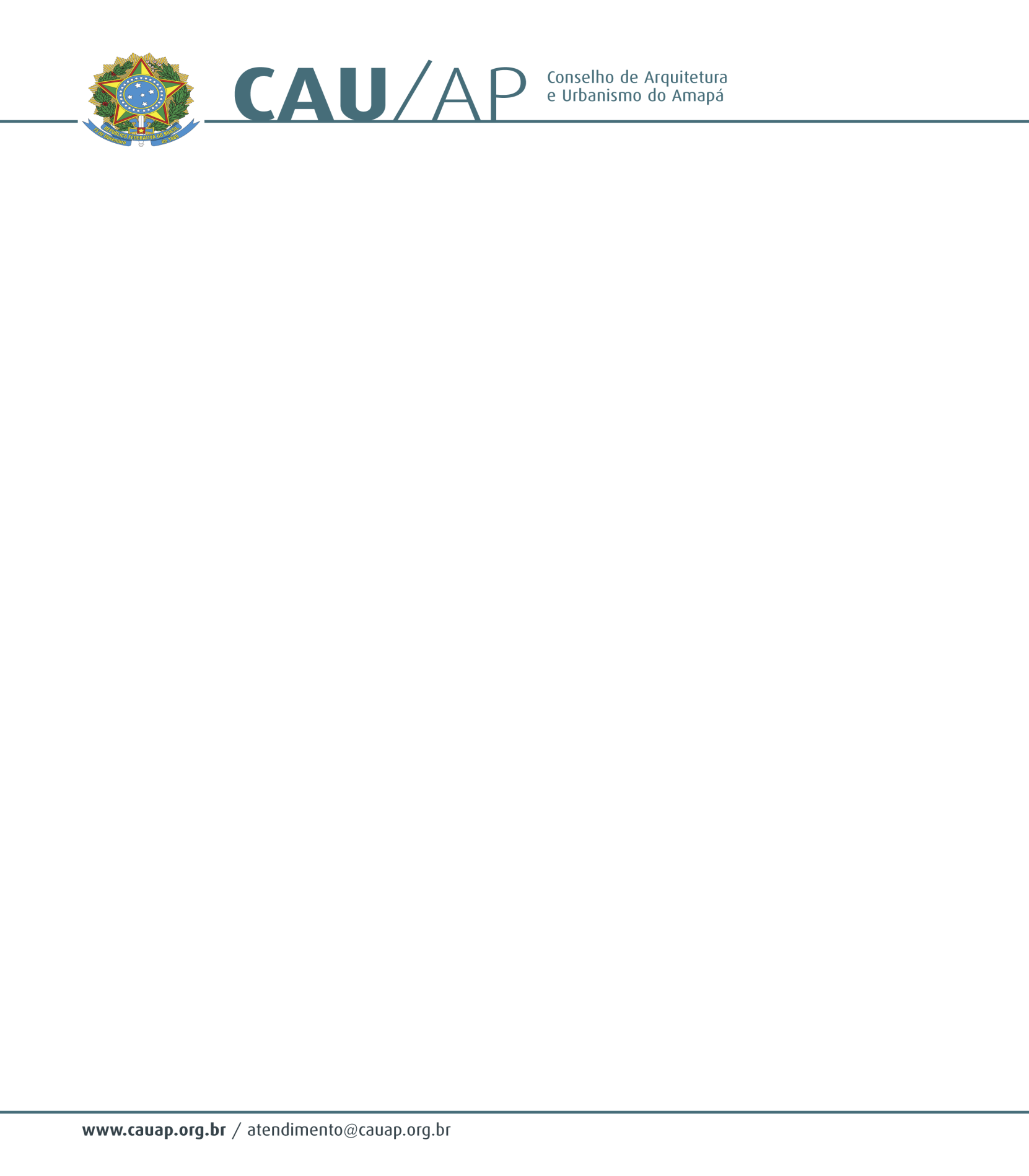 Ata da Vigésima Sétima Reunião Plenária do Conselho de Arquitetura e Urbanismo do Amapá – CAU/APÀs dezesseis horas e dezesseis minutos do dia trinta e um de março de dois mil e quatorze, na sala de reuniões do CAU/AP, sediado na Avenida Av. Equatorial, 2265, Jardim Marco Zero, Macapá – Amapá reuniu-se o Presidente do CAU/AP, o senhor JOSÉ ALBERTO TOSTES, a Vice-Presidente, senhora IZONETH DE NAZARÉ OLIVEIRA NUNES AGUILLAR, o Conselheiro Titular RUBENS CAMILO DE ALENCAR, o Conselheiro Federal OSCARITO ANTUNES DO NASCIMENTO, o fiscal CHARLES DE OLIVEIRA DA SILVA a Gerente Administrativo ELIONE SILVA DE MIRANDA, e a Assessora de Comunicação FLÁVIA FONTES SOARES CABRAL. O Presidente do CAU/AP iniciou a reunião passando a Secretária Geral, para proceder a leitura da Convocatória, seguindo com a leitura da ordem do dia. O Presidente do CAU/AP iniciou a reunião justificando que a ata da vigésima primeira Plenária não será submetida para a aprovação, devido a ausência da secretária para a continuidade nas atividades e por não ter sido submetida para a apreciação com antecedência e por esse motivo será apresentada na próxima reunião plenária. Dando continuidade aos informes o Presidente falou a respeito da Reprogramação orçamentária 2014, que precisa ser discutido com a Assessoria Contábil, comentou também sobre as duas ultimas viagens realizadas para Minas Gerais e Sergipe. Dos CAU/UF que tiveram concurso nenhum servidor que estava no quadro teve êxito para assumir cargo nos CAU’s. Desde de o início do CAU no Brasil até março de 2014, já foram registrados mais de três milhões de RRT´s. Foi demonstrado no fórum de presidentes em Minas Gerais os sistemas inovadores implantados na fiscalização. O presidente comentou tivemos um grande conquista em Minas Gerais que foi o agendamento da reunião para o dia dez de abril do corrente ano, dos CAU´s básicos justamente para discutir debater assuntos relevantes para manter o seu funcionamento. Também foi explanado as deficiências que os CAU/UF repassam para o CAU/BR e não tem retorno dessas demandas, isso prejudica o andamento das questões dos demais CAU/s.  Ano passado foram deixados de repassar duas parcelas do fundo de apoio. Foi explanado sobre o processo eleitoral, que o CAU/BR está em processo de finalização da resolução que servirá de base para as eleições de dois mil e quatorze. Na ida para Aracajú - SE, onde todas as despesas foram custeadas pelo CAU/SE, foi palestrado o tema: Ética na cidade e teve a participação de mais de trezentas pessoas. Na oportunidade o Presidente disse que participou de umas das reuniões do conselho do CAU/SE. Disse que o CAU/AP tem sido referencia para os outros CAU/UF.  O presidente informou sobre o recebimento do ofício da Secretaria de Infra estrutura - SEINF que solicita a indicação de dois representantes do CAU/AP, para compor a 1ª Gestão do Conselho Estadual das Cidades do Amapá – CONCIDADES, e na ocasião foram indicados o Conselheiro RUBENS CAMILO DE ALENCAR e a Conselheira IZONETH DE NAZARÉ OLIVEIRA NUNES AGUILLAR. Foi apresentada a nova secretária geral do CAU, ALINE AGUIAR a qual lavra a presente ata. Dando prosseguimento a plenária, houve o informe da posse dos novos servidores e seus respectivos cargos, CHARLES DE OLIVEIRA DA SILVA - Agente Fiscal, ALINE AGUIAR RODRIGUES - Secretária Geral, MARCUS VINICIUS BARBATO GONZAGA - Analista de Informática, THAIS GONÇALVES MATOS - Assistente Administrativa. Também foi ressaltado o novo horário de funcionamento do CAU/AP de segunda à sexta, das oito horas às quatorze horas. O presidente passou a palavra para a Gerente Administrativo ELIONE MIRANDA, que disse que o CAU é um conselho muito novo e por isso está em fase de transição dos antigos servidores para os concursados, e que está acompanhando com todos os novos servidores a atuação de cada um em sua função e que nesse momento os servidores estão demonstrando um desempenho muito bom em suas atribuições, que foram repassadas ao Analista de Informáticas as demandas do SICCAU, para o Agente Fiscal foram repassados os processos e as legislações pertinentes a rotina da fiscalização e para a secretária e a assistente administrativo também foram repassas cada atribuição dos cargos e que todos, até o momento, estão atendendo a contento das expectativas do CAU/AP. Com a palavra o presidente informou que dentre os CAU/UF o Amapá foi o primeiro a empossar os servidores concursados. Disse também que o CAU/BR tem a intenção de implementar o plano Nacional de fiscalização, pois o modo de fiscalização dos CAU´s maiores está diferente dos CAU´s menores. Ressaltou a importância da realização dos convênios com as prefeituras e secretarias de estado para que as informações pertinentes a fiscalização sejam lançadas no IGEO, e é fundamental ter esses convênios assinados. Também foi apresentado o modelo do selo de fiscalização que será o utilizado pelo CAU/AP, e na oportunidade a Conselheira Izoneth falou da importância de se utilizar o selo nas obras de forma a vincular o selo nas obras que estejam regularizadas pelo CAU/AP. Outro assunto importante que deverá ser discutido com a fiscalização é os acordos com os representantes de residenciais do estado para que haja um controle sobre o exercício profissionais na execução das obras. O presidente fez um breve comentário sobre resolução nº 51, a qual foi editada e não foi considerado na matriz dos cursos as limitações de atribuições dos cursos de Arquitetura e o de Engenharia civil. Dando continuidade a ordem do dia o Presidente informou sobre os preparativos para a realização do Fórum de Presidentes no Estado do Amapá, que será realizado nos dias quinze e dezesseis de setembro do corrente ano, onde deverá ser realizado um planejamento detalhado com o levantamento de todas as questões relativas a logística, hospedagens, almoço, cerimonial, programação cultural e também verificar a possibilidade de realizar alguns passeios pela cidade, no rio Amazonas e consultar com os demais presidentes dos CAU/UF, o interesse em visitar o município de Serra do Navio. O presidente aproveitou e fez um breve comentário que o fórum de presidentes dos demais CAU/UF, no caso o de Roraima, foi distribuído umas sacolas com informativos, mapas e um livro com temas regionais, e que isso é importante para que os demais Presidentes conheçam um pouco do estado do Amapá e que é importante para o CAU/AP, ter essa receptividade com os demais Presidentes. Dando continuidade aos assuntos da plenária, o Presidente trouxe os resultados do último Fórum de presidentes, que aconteceu em Minas Gerais, onde teveram uma grande conquista para os CAU/UF básicos que será a realização de uma reunião para discutir todas as questões relacionadas ao Fundo de Apoio e demais questões relacionadas a esses CAU´s. Também foi constituída uma comissão para o processo eleitoral de 2014, e foi definido que as eleições para Conselheiro Federal será independente de constituição de chapa como no caso para presidente e conselheiros. Quanto à Conferência Nacional de Arquitetos que acontecerá em Fortaleza – CE, entre os dias vinte e cinco à vinte e seis de abril do corrente ano, onde alguns CAU’s básicos estão custeando as passagens de conselheiros de forma irresponsável, sendo que o evento é de caráter informativo, o que pode comprometer o orçamento desses CAU’s. Com a palavra o Conselheiro RUBENS CAMILO DE ALENCAR indagou a questão da Porto Bello, para que fosse verificado junto ao CAU/BR o retorno do ofício que foi protocolizado, ou reiterar o pedido para que a seja verificada a legalidade das informações que são disponibilizadas para a referida empresa. Informou também que houve casos semelhantes de outros arquitetos, e qual seria a origem dessas informações. A Conselheira IZONETH DE NAZARÉ OLIVEIRA NUNES AGUILLAR complementou dizendo que são informações confidenciais dos arquitetos, e as ligações para os telefones pessoais geram invasão na privacidade dos profissionais, e como é o acesso a essas informações, pois esse tipo de situação pode ocorrer em qualquer lugar do país. O presidente se pronunciou dizendo que será enviado novamente ao CAU/BR um ofício solicitando um status relativo a essa questão. Dando prosseguimento a plenárias a Assessora de Comunicação Flávia Fontes apresentou o relatório detalhado com as atividades desenvolvidas para o CAU das quais: Participação em 4 reuniões, uma delas foi a Plenária, Produção de treze notícias para o site, sendo, oito notícias produzidas com assuntos locais, cinco notícias editadas e extraídas do CAU/BR, dois releases enviados para a imprensa, um Acompanhamento de entrevista individual, Criação de layout para um banner digital para o site, um Registro fotográfico da nova sede. A Assessora também comentou a respeito do planejamento de ações futuras para ampliar a visibilidade do CAU nas mídias, como por exemplo o envio de Boletim aos Arquitetos e Clipping mensal. Na oportunidade o Presidente levantou o dado de mais de três milhões de acessos no site do CAU/BR, e isso é um dado relevante para a imagem do CAU. A Assessora de comunicação disse que faltam apresentar Boletins, mas que é necessário a palavra do Presidente para finalizar. Aproveitando a palavra a Assessora indagou a respeito da matérias sobre as calçadas da cidade, e que não encontrou embasamento que vinculasse a matéria às atividades do CAU, mas que o Conselho poderia se pronunciar a respeito do tema, caso a imprensa se manifestasse a cerca do assunto. Dando continuidade aos demais assuntos, o Presidente falou da reprogramação orçamentária, e que é importante reunir com a Assessora Contábil para verificar o balanço das contas de vigente ano, para que não ocorra a mesma situação do ano anterior com a perda de parcelas do fundo de apoio aos CAU´s básicos. A plenária deu por aprovado a prestação de contas do orçamento dois mil e treze, prestação de contas dos meses de janeiro e fevereiro do corrente ano e a reprogramação orçamentária de dois mil e quatorze, após a reunião da comissão orçamentária no último dia vinte e sete de março do corrente ano. Nada mais a tratar, o Presidente encerrou a reunião às dezoito horas e vinte e seis minutos. Eu, ALINE AGUIAR RODRIGUES, Secretaria Geral do CAU/AP, lavrei a presente ata que segue assinada por mim, pelo Presidente do CAU/AP, JOSÉ ALBERTO TOSTES e pelos demais Conselheiros presentes a Plenária. JOSÉ ALBERTO TOSTESPresidente do CAU/APALINE AGUIAR RODRIGUES Secretária Geral CAU/AP